UNIVERSITY OF GHANA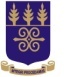 BUILDING A NEW GENERATION OF ACADEMICS IN AFRICA (BANGA-Africa)APPLICATION FORM FOR POSTDOCTORAL FELLOWSHIPS/SEED RESEARCH GRANTS All completed applications must be submitted by email to banga-africa@ug.edu.gh and in hard copy to the BaNGA-Africa secretariat at the Centre for African Wetlands latest by 5:00PM Tuesday 28th February, 2017. Applications received after the deadline will NOT be considered.TYPE OF APPLICATIONIndicate by ticking the postdoctoral activity/activities under the BaNGA-Africa Programme for which you wish to be considered.APPLICATION CHECKLIST Tick to confirm that the following documents are included in your postdoctoral application. THIS IS THE FACE PAGETHE MAIN APPLICATION STARTS ON THE NEXT PAGEIMPORTANT THINGS TO NOTE:This Application Form is in two parts i.e., application for a postdoctoral fellowships/activities and application for seed research grant.Applicants applying to “write up their research papers for publication” are not required to complete sections 6 and 7 of this Application Form.Applicants who are not applying for the seed grant should proceed to Section 11 after they complete Section 9 of the Application Form.Applications that do not adhere to the instructions, incomplete applications, and applications submitted after the deadline will not be considered.APPLICANT INFORMATION:EMPLOYMENTEDUCATIONRESEARCH CAREER:  Describe your research career to date, including any project(s) undertaken as a requirement for your PhD degree.  Also mention any prizes, distinctions or special achievements at post-graduate or post-doctoral levels (maximum 700 words).PUBLICATIONS:  List any paper or book publications. Give the full citation, including all authors and title. For paper publications, please state the journal in which it was published, and provide links to online versions. Provide pdfs of three of your latest publications as  attachments.PREVIOUS GRANTS/ FELLOWSHIPS:  List any grants or fellowships you have previously held/ have completed.  State the name of the awarding body, title of project, amount awarded and start and end dates of the support.  Add on rows as neededCURRENT GRANTS/ FELLOWSHIPS:  List any grants or fellowships you have previously held.  Please state the name of the awarding body, title of project, amount awarded and start and end dates of the support.  Add on rows as neededIMPORTANT: TAKE NOTESKIP TO SECTION 10 IF YOU ARE APPLYING FOR SEED GRANT ONLY.THE FELLOWSHIPProvide details of the type of post-doc fellowship/activity you wish to benefit fromResearch/ Project Idea:Brief outline of manuscript if fellowship is to enable you to write up your research findings for publication (s) (maximum 250 words)The Fellowship and your Career:  Describe why you wish to undertake a postdoc fellowship on this programme, and how it could help to improve your research skills and career (maximum 400 words).Expected Outputs from the Fellowship:Fellowship Budget: Provide a brief budget statement with details of costs you expect the fellowship to cover, as well as any counterpart funding you will bring on board.Add on rows as neededDetails of counterpart fundingCollaborator/ Mentor Information:Have you already identified a potential research collaborator/mentor?   	[Yes]		[No]If so, provide details in the table below: IMPORTANT: TAKE NOTEIF YOU ARE NOT APPLYING FOR A SEED GRANT, PROCEED TO SECTION 11 TO SIGN AND ENDORSE THE APPLICATION FOR SUBMISSION.SEED GRANTProject Summary (maximum 300 words)Problem Statement (maximum 300 words)Project Description Goals (maximum 150 words)Objectives(maximum 150 words)Specific Activities to achieve the project goals & objectives (maximum 150 words)Methodology (maximum 400 words)Expected Outputs/ DeliverablesBudget Provide in the table below, an indicative budget for the research project described above. The justification for each budget item indicated should also be provided.Summary Budget Budget Justification (maximum 400 words)SIGNATURESENDORSEMENT BY HEAD OF DEPARTMENTFor Official Use OnlyApplication Complete: (YES/ NO)Outstanding Documents:Date Received by email:Date Processed:Short-term fellowships to consolidate doctoral training experiences Post-doctoral attachment to improve and acquire new research skillsCollaborative initiatives to establish research networks  joint research grant proposal developmentTime away to write-up research findings for publicationSeed research grant COMPLETED APPLICATION FORMCURRICULUM VITAE (not more than 5 pages)PDF COPIES OF 3 MOST IMPORTANT PUBLICATIONSTWO REFEREE LETTERS (to be sent directly by referees to banga-africa@ug.edu.gh) Title (Prof/ Dr/ etc):Surname:Surname:Surname:Surname:Surname:Surname:First Name(s):First Name(s):First Name(s):First Name(s):First Name(s):First Name(s):First Name(s):Date of Birth:Date of Birth:Date of Birth:Date of Birth:Years of Service with UG:Years of Service with UG:Years of Service with UG:Department:Department:Department:Department:Department:Department:Department:Current Rank (i.e. Ass. Lecturer, Lecturer etc):Current Rank (i.e. Ass. Lecturer, Lecturer etc):Current Rank (i.e. Ass. Lecturer, Lecturer etc):Current Rank (i.e. Ass. Lecturer, Lecturer etc):Date of Appointment to Current Rank:Date of Appointment to Current Rank:Date of Appointment to Current Rank:Year of award of PhD:Year of award of PhD:Year of award of PhD:Year of award of PhD:Year of award of PhD:Year of award of PhD:Year of award of PhD:Institution where PhD was awarded:Institution where PhD was awarded:Institution where PhD was awarded:Institution where PhD was awarded:Institution where PhD was awarded:Institution where PhD was awarded:Institution where PhD was awarded:Are you a previous beneficiary of any UG-Carnegie Funded Awards/Training Programmes? (please circle): [YES]  [NO]Are you a previous beneficiary of any UG-Carnegie Funded Awards/Training Programmes? (please circle): [YES]  [NO]Are you a previous beneficiary of any UG-Carnegie Funded Awards/Training Programmes? (please circle): [YES]  [NO]Are you a previous beneficiary of any UG-Carnegie Funded Awards/Training Programmes? (please circle): [YES]  [NO]Are you a previous beneficiary of any UG-Carnegie Funded Awards/Training Programmes? (please circle): [YES]  [NO]Are you a previous beneficiary of any UG-Carnegie Funded Awards/Training Programmes? (please circle): [YES]  [NO]Are you a previous beneficiary of any UG-Carnegie Funded Awards/Training Programmes? (please circle): [YES]  [NO]If yes, please provide details of the specific award/training programme (e.g. PhD/MPhil scholarship, proposal writing training ) with dates and list specific outcomesIf yes, please provide details of the specific award/training programme (e.g. PhD/MPhil scholarship, proposal writing training ) with dates and list specific outcomesIf yes, please provide details of the specific award/training programme (e.g. PhD/MPhil scholarship, proposal writing training ) with dates and list specific outcomesIf yes, please provide details of the specific award/training programme (e.g. PhD/MPhil scholarship, proposal writing training ) with dates and list specific outcomesIf yes, please provide details of the specific award/training programme (e.g. PhD/MPhil scholarship, proposal writing training ) with dates and list specific outcomesIf yes, please provide details of the specific award/training programme (e.g. PhD/MPhil scholarship, proposal writing training ) with dates and list specific outcomesIf yes, please provide details of the specific award/training programme (e.g. PhD/MPhil scholarship, proposal writing training ) with dates and list specific outcomesDetails of award/training (with dates)Details of award/training (with dates)Details of award/training (with dates)OutcomesOutcomesOutcomes(i)(ii)(i)(ii)(i)(ii)(i)(ii)Primary Phone no:Primary Phone no:Primary Phone no:Primary Phone no:Primary Phone no:Alternative Phone no(s):Alternative Phone no(s):Primary Email Address:Primary Email Address:Primary Email Address:Primary Email Address:Primary Email Address:Alternative Email Address:Alternative Email Address:REFEREE INFORMATIONREFEREE INFORMATIONREFEREE INFORMATIONREFEREE INFORMATIONREFEREE INFORMATIONREFEREE INFORMATIONREFEREE INFORMATIONNameNameEmail AddressEmail AddressEmail AddressEmail AddressTelephone NumberDatesPositionUniversity/InstitutionDates DegreeSubjectUniversity/Institution Year of AwardFunder/DonorAmount AwardedProject TitleStart DateEnd DateYear of AwardFunder/DonorAmount AwardedProject TitleStart DateEnd DateItem/ ActivityNarration/ DescriptionAmount (indicate currency)Name of Collaborator/ MentorDepartment/ InstitutionEmail AddressBrief statement of the project, including what it proposes to do, what it seeks to achieve, and the total funds needed.Briefly state how important your project is and why it should be funded, in relation to other works done or proposed in this area. List project goals.Give a brief description of methods including why a particular method was selected, provide details of equipment/resources needed and how these would be sourced.State expected outputs/deliverables.Budget itemAmount (USD)Equipment (up to USD 2,000)ConsumablesField CostsLocal TravelExternal/ International TravelDissemination (including publications)Office & Administrative ExpenditureContingency (5%)Provide a justification for the need for each budget item indicated above and a basis for the amount quoted.. Indicate what proportion of the budget you expect from BANGA and the proportion(s) from other sources/counterpart fundsAPPLICANT’S SIGNATURE:DATE:Name of Head of Department:Signature and Stamp:Date: